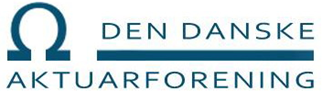 AnsøgningHermed søger jeg om optagelse som dansk medlem jævnfør Paragraf 2 i vedtægterne forDen Danske Aktuarforening.Jeg anbefales af nedenstående internationale medlemmer af Den Danske Aktuarforening, der indestår for mine faglige kvalifikationer i henhold til mit CV:Jeg er bekendt med og vil efterleve Den Danske Aktuarforenings Code of Professional Conduct.___________________________________________________
Underskrift og datoAnsøgningen sendes underskrevet og med relevant dokumentation, herunder CV og uddannelsesbeviser, til sekretaer@aktuarforeningen.dk.Navn: Fornavn: Adresse: Adresse: E-mailadresse: Tlf.nr.: Point for akademiske kvalifikationer: Point for erhvervsmæssig baggrund: Redegørelse for akademiske kvalifikationer:Redegørelse for erhvervsmæssig baggrund:Motivation for at søge om optagelse: _______________________________________
Underskrift og dato_______________________________________
Underskrift og dato_______________________________________
Underskrift og dato